常见问题：现象：若拿到的EL6695模块内部已经配过了输入输出变量，发现切free run模式测试时会报错。解决方法：需要清除内部定义的变量，通过以下界面来完成：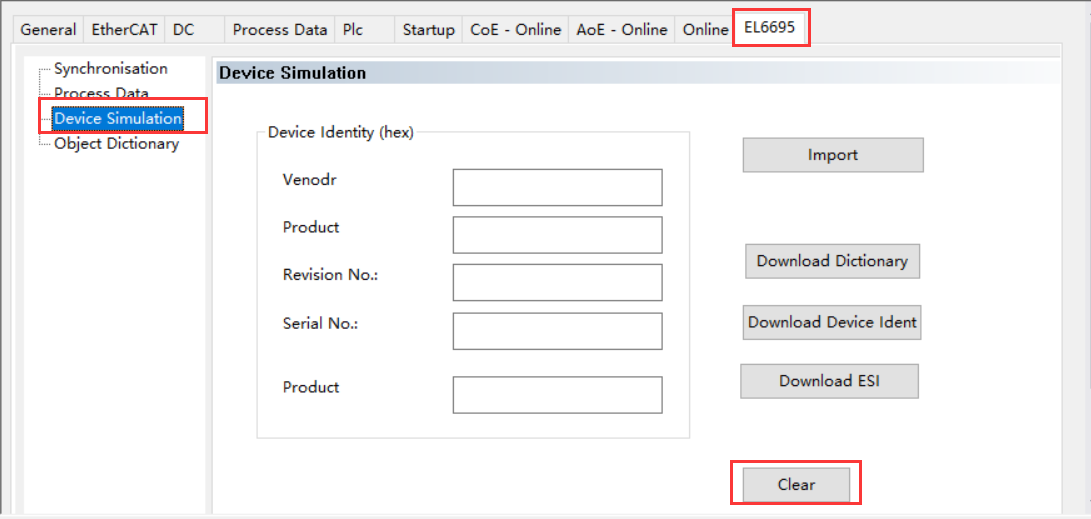 